成考21级专升本本毕业论文操作流程1、登录链接：www.qingshuxuetang.com/whqg，输入用户名和密码，用户名：whqg+学号，原始密码Wh123456（已经修改过密码的请输入新的密码，如果遇到密码或者手机号绑定问题请直接联系青书服务QQ号：800002686）点击“毕业学位”，按照以下流程完成操作即可。需要同时提交论文和查重报告，缺一项未提交视为无效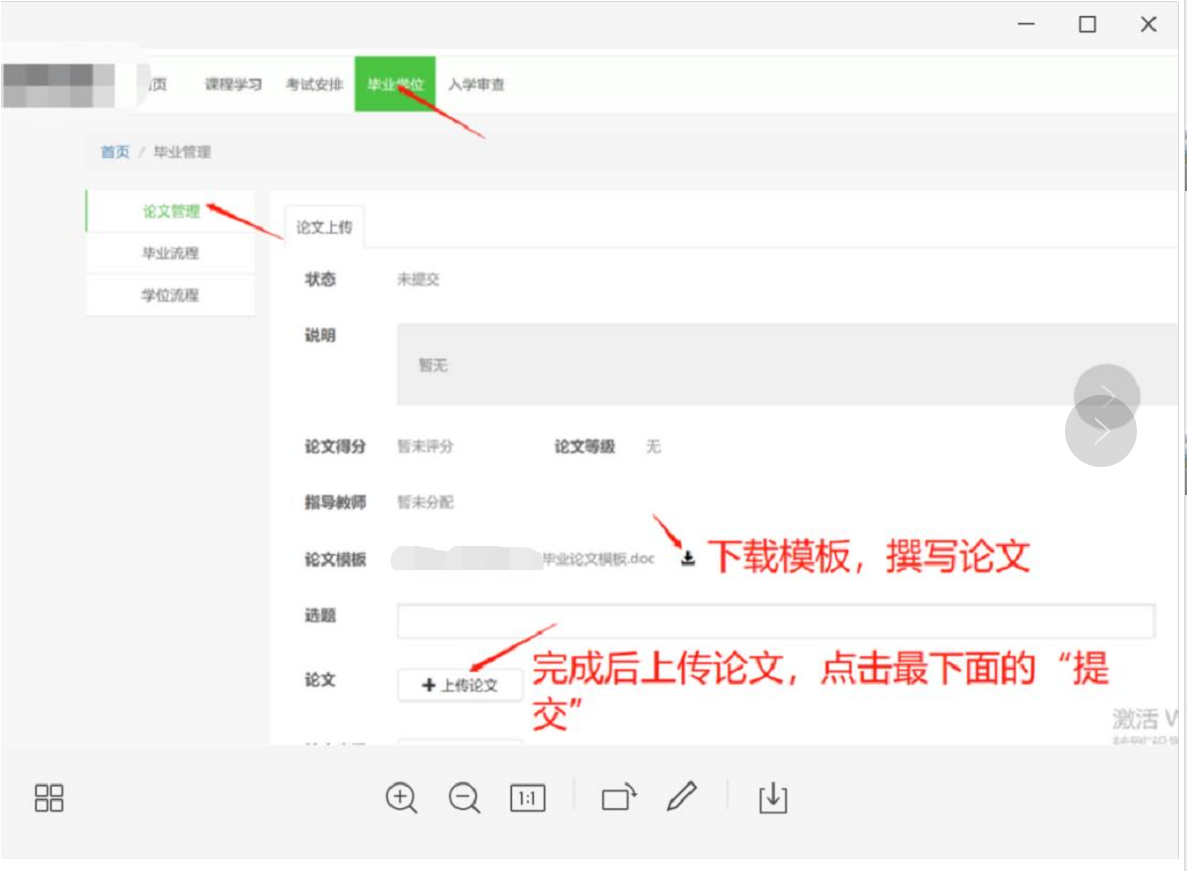 